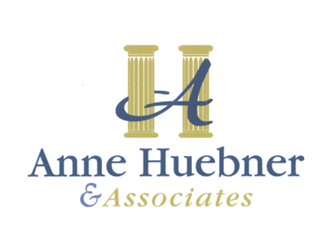                    CHILD DEVELOPMENTAL HISTORY (AGES 11 and YOUNGER)Child’s Name: 		    Gender:  Male   FemaleDate of Birth: 	                       Grade (if applicable): 	                                                           School/Preschool: 				 Form completed by: 		Relationship to child: 			Date: 			PRESENTING CONCERNSIn your opinion, what led to this referral?   Check all that applyHow severe is/are the problem(s)?  ______________________________________________________________________________________________________________________________________________________________________________When were these problems first noted? _________________________________________________________________________What concerns you most about your child? ______________________________________________________________________________________________________________________________________________________________________________What do you find most difficult about raising your child? ____________________________________________________________________________________________________________________________________________________________________________What is the best thing about your child? __________________________________________________________________________________________________________________________________________________________________________Has your child ever experienced any emotional, verbal, physical, or sexual abuse? ____________________________________________________________________________________Any additional information? _________________________________________________________________________________________________________________________________________________________________________PREGNANCY and BIRTHAt the time of this child’s birth, what was the mother’s age? _________	                            Father’s age_________Did mother receive prenatal care? None         Yes - throughout entire pregnancy        Some ____________Check any of the following complications that occurred during the pregnancy:Measles   German measles   Excessive Swelling   Anemia   Toxemia   Vaginal bleeding   Flu   Rh Incompatibility   Abnormal weight gain   High Blood Pressure   Excessive Vomiting  Emotional Problems  								 Stressors (describe) 								 Other not listed: 								Length of pregnancy: ______________	Length of labor: ____________________Length of stay in hospital?   Mother: ______________	Child: _______________________Birth weight: _________lbs _________oz	Apgar Score(s) _____________________Child’s condition at birth: ___________________________________________________Mother’s condition at birth: __________________________________________________Check any of the following complications that occurred during or after birth:DEVELOPMENTAL INFORMATIONPlease indicate/estimate the age at which your child achieved the following milestones.Does your child continue to have toileting accidents? 	□Yes			□NoIf so, where does this happen? ____________________________ How Often: ______________________Were/are there any medical reasons for the toileting accidents? _________________________________Has your child experienced any of the following problems?  If so please describe:During the first 4 years, were any of the following problems noted? If so, please describe:Is your child?   □right-handed □left-handed	□both	□undecidedHas your child lost any skills (e.g., use to say sentences but has now stopped)? MEDICAL INFORMATIONPlease check any of the following that your child has had, and indicate the age?	Hearing:			Vision:    Hearing Evaluation Results: _________________________________________________ Date: __________    Who tested hearing? (e.g., doctor, school, ECI) __________________________________________________    Vision Evaluation Results:    __________________________________________________ Date: __________    Who tested vision? (e.g., doctor, school, ECI) ___________________________________________________  Sleep		            Appetite       Please indicate if your child has ever had any of the following? If so describe. Current medications, indicate dosage:________________________________	________________________________	________________________________	________________________________	Previous medications (Indicate when s/he stopped taking them):________________________________	________________________________	________________________________	________________________________	Primary care physician: __________________________________________________	Provider’s name:	_____________________________________	When:			_____________________________________	Reason:		_____________________________________	Therapist’s name:	_____________________________________	When:			_____________________________________	Reason:		_____________________________________	Neurologist’s name:	_____________________________________	When:			_____________________________________	Reason:		_____________________________________Describe any hospitalizations and/or surgeries and the dates: _______________________________________________________________________________________________________________________________Please indicate if any family members have had the following and specify that person’s relationship to the child.TEMPERAMENT and BEHAVIOR:Which describe your child’s temperament before the age of two?Which describe your child now?What is the best thing about your child?_________________________________________________________________________	Describe: ______________________________________________________________	Describe: ______________________________________________________________Has your child engaged in any of the following behaviors?What do you find most difficult about raising your child? _________________________________________________________________________________________________________________________________Who is mainly in charge of discipline at home? ________________________________________________Do all caregivers agree on discipline? ________________________________________________________                                            FAMILY INFORMATION and RELATIONSHIPSPlease list all persons residing with the family and their relationship to the child.If parents are divorced, separated, or not with the child, who has custody? 						If child is not living with a parent, does s/he see this parent  Yes    No   If so, how often? 							Primary language spoken by the child: ____________________________Primary language spoken at home: _______________________________How does your child spend his/her free/play time? ________________________________________________________________________________________________________________________________________ACADEMIC INFORMATION__________________________________________________________________________________________Has your child been in a bi-lingual classroom?  No  Yes. If yes – how long? _______________________Which of the following did your child attend? Check all that applyWhich of the following describe your child’s kindergarten and first grade years? Check all that applyIf applicable, which of the following describe your child’s experiences since the first grade? Check all that applyWhat are your child’s current subject strengths?What are your child’s current subject weaknesses?How many hours does your child spend on electronics each day (i.e., phone, tablet, gaming console, etc.)? ____Does your child use electronics before bedtime? ______________________________________________________If so, how many hours/minutes? ___________________________________________________________________GOALS                     What goals would you/your child like to accomplish in treatment?                    1) _______________________________________________________________________________________                     _________________________________________________________________________________________                     2) ______________________________________________________________________________________                     ________________________________________________________________________________________                     3) ______________________________________________________________________________________                      ________________________________________________________________________________________                     4) ______________________________________________________________________________________                      ________________________________________________________________________________________                    5) _______________________________________________________________________________________                     _________________________________________________________________________________________Patient/Guardian Signature: ___________________________________________________ Date: __________________Psychologist/Therapist Signature: ______________________________________________ Date: __________________CHILD SYMPTOM CHECKLISTPlease read each symptom/behavior listed and indicate how often your child has experienced it (frequency), and how long your child has experienced it (duration).Developmental delaysSymptoms of depressionSymptoms of anxietySuicidal thoughtsThinking problemsDifficulties with parentsAdjustment to parents’ divorceProblems with peers/poor social skills  Suspected abuseRefusal to attend schoolSuspected autism spectrum disorderFears/AnxietyReading difficultiesAcademic difficultiesBehavior problems at homeOther: __________________Behavior problems at schoolDifficulties with Attention/ConcentrationPregnancy Cont.If yes…Injury to Mother: Yes NoDescribe: _________________________Hospitalization during pregnancy Yes NoReason: __________________________X-ray during pregnancy:  Yes NoWhat month: ______________________Medications used during pregnancy: Yes NoName: ___________________________Alcohol or other drugs used prior to discovering pregnancy Yes NoWhen was pregnancy discovered?       ________________________________Alcohol used during pregnancy: Yes NoFrequency: _______________________Cigarettes used during pregnancy: Yes NoFrequency: _______________________Other drugs used during pregnancy: Yes NoType and frequency: ________________Forceps usedBreech birthProblems with heartProblems with heartLabor inducedCaesarean deliveryProblems with bonesProblems with bonesInfectionSeizuresBlood transfusionBlood transfusionCord wrapped around neckJaundiceCyanosisCyanosisNeed supplemental oxygenVentilator NICU stay NICU stay Incubator Other: ______________________________________________________________                                         Incubator Other: ______________________________________________________________                                         Incubator Other: ______________________________________________________________                                         _____________Turned over_____________Walked down stairs_____________Sat alone_____________Showed an interest in/attraction to sound_____________Crawled    _____________Understood first words _____________Stood alone  _____________Spoke first words_____________Walked alone_____________Toilet trained during the day_____________Walked up stairs_____________Toilet trained at nightWalking difficultyUnclear speechFeeding/ eating difficultiesUnderweightOverweightDifficulty learning to skipDifficulty learning to throw or catchDifficulty learning to ride a bikeEatingMotor skillsSleeping too muchSleeping too littleTemper tantrumsFailure to thriveSeparating from parentsExcessive cryingAgeAgeMeasles__________German Measles__________Mumps__________Rheumatic Fever__________Chicken Pox__________Diphtheria__________Tuberculosis__________Meningitis__________Whooping Cough__________Encephalitis__________Anemia__________Seizures__________Diabetes__________Asthma__________Rashes__________Hay fever__________Eczema__________Seasonal allergies__________Broken Bones__________Pneumonia__________Food allergies__________Frequent headaches__________Stomach aches__________Other__________Head TraumaFrequent ear infectionsYesNoVision problemsYesNoTubesYes              NoWears GlassesYesNoHearing problemsYesNoSensitive to certain soundsYesNoSensitive to certain          lights or colorsYesNoHas your child’s hearing been evaluated?YesNoHas your child’s vision been evaluated?YesNoPastPresentPastPresentNo sleep difficultiesNormal increase in weight/heightTrouble falling asleepUnusual weight gain _____lbs.Wakes up frequently at nightUnusual weight loss _____lbs.Still tired after a good night’s sleepConcerns about height/growth?Does not get enough sleepIncrease in appetiteRestless in bedDecrease in appetiteNightmaresGags on certain texturesNight terrorsPurposely throws up after eatingRefuses to go to bedFood allergies ________________Change in sleep patternEats excessively Sleeps too muchPicky eaterWakes up too earlyWill only eat certain types ofFalls asleep in schoolfood. ________________________Refuses to get up in the morningOn a special diet_______________SnoresSleeps with parent or sibling Sleep Apnea (appears to hold breath when asleep)Seizure disorder_______________________________________Accident prone                                                                                                                    _______________________________________Bites nails or cuticles _______________________________________Sucks thumb_______________________________________Grinds teeth_______________________________________Has tics or twitches_______________________________________Bangs head_______________________________________Rocks back and forth_______________________________________Fever over 104 degrees_______________________________________Head injury_______________________________________Loss of consciousness_______________________________________Has your child ever had psychological or psychiatric exam? YesNoHas your child ever had psychological counseling or therapy? YesNoHas your child ever had a neurological exam?YesNoCancer _____________Alcohol abuse_____________Diabetes_____________Drug abuse_____________Epilepsy   _____________Behavior disorder_____________Migraine headaches_____________Emotional problems_____________Physical handicap_____________Mental illness_____________Tuberculosis_____________Intellectual disorder_____________Huntington’s chorea_____________Anxiety_____________Muscular dystrophy_____________Reading problems_____________Sickle cell anemia_____________Learning disability_____________Tay-sachs disease_____________Speech problem_____________Tourette’s syndrome_____________Language problem_____________Cerebral palsy_____________Severe head injury_____________Birth defect_____________Other_____________CalmActiveSociableWithdrawnAlertUnhappyHappyTiredAffectionateCryingDifficultIrritableAngryFearfulCrankyPlayfulOther________CalmActiveSociableWithdrawnWithdrawnWithdrawnWithdrawnTiredCries a lotIrritable/CrankyPlayfulPlayfulPlayfulPlayfulAffectionateDifficultDistractedFunnyFunnyFunnyFunnyWithholds affectionHappySadImpulsiveImpulsiveImpulsiveImpulsiveTearfulOverreactsMoodyWorriesFeels lonely oftenWorriesFeels lonely oftenWorriesFeels lonely oftenWorriesFeels lonely oftenSelf-consciousGets mad easilyEasily upset by changes in routine Easily upset by changes in routine Easily upset by changes in routine Easily upset by changes in routine Even temperedHides FeelingsEasily overstimulatedEasily overstimulatedLacks self-controlDifficult to calmOther _______________Other _______________Other _______________    What makes your child angry? ______________________________________________________________    Does your child have any specific fears?YesNo    Does your child engage in any ritualistic or compulsive behavior?YesNoNoneStolen with confrontationStolen without confrontationTries to Run away Lies oftenDeliberate fire-settingHits other children Hits adultsDestruction of propertyCruel to animalsUsed/tried to use a weapon in a fightOften initiates physical fights   What time does your child usually go to bed on school nights? __________________________________   What time does your child usually go to bed on school nights? __________________________________   What time does your child usually go to bed on school nights? __________________________________Which of the following methods of discipline are used at home?Which of the following methods of discipline are used at home?Which of the following methods of discipline are used at home?Verbal ReprimandsTime outLoss of privilegesRewardsPhysical punishmentGive in to childIgnore behaviorOther: ________________ Discuss behaviorEarn privileges   What discipline techniques are effective? _____________________________________________________   What discipline techniques are effective? _____________________________________________________   What discipline techniques are effective? _____________________________________________________   What discipline techniques are effective? _____________________________________________________   What discipline techniques are ineffective? ____________________________________________________   What discipline techniques are ineffective? ____________________________________________________   What discipline techniques are ineffective? ____________________________________________________   What discipline techniques are ineffective? ____________________________________________________Has your child experienced any of the following stressful events during the past year? Check all that applyHas your child experienced any of the following stressful events during the past year? Check all that applyHas your child experienced any of the following stressful events during the past year? Check all that applyParents separated or divorcedFamily accident or illnessDeath in the familyParent changed jobsChanged schools Family movedFamily financial problemsChronic health problemsOther: ______________________   How many moves has your child had to make within the last three years? ___________________________Mother’s Name:    Father’s Name:   Occupation:           Occupation:          Employer:              Employer:             Ethnicity:               Ethnicity:              Highest Grade Completed:  Highest Grade Completed:  NameAgeGenderRelationship to child Does your child ever say? check all that apply                         Does your child ever say? check all that apply                         Does your child ever say? check all that apply                        I like my friendsI like sitting with friends at lunchKids hate meKids are funNo one likes meKids make fun of meI like my classmatesI don’t have any friendsKids pick on meI like recessI wish kids talked to me     List the schools your child has attended? ______________________________________________________Infant day careKindergartenPreschoolNoneEnjoyed schoolFelt neutral about schoolAfraid of schoolComplained of being sick to avoid schoolAlways in trouble at school Disliked schoolGot along well with the teacherGot along poorly with the teacherFrequently absentAggressiveActiveDistractibleDisobedientCooperativeLiked to help the teacherLost temper easilyGood gradesFrequently absentFailing gradesTested for special educationAverage gradesTested for the gifted programCooperative studentTutoredSuspended, ______number of timesRetained, what year__________Expelled, ______number of timesLoses temper easilyNone MathHistoryArtSpellingSocial StudiesEnglishScienceMusicAthletics/PEReadingOtherNone MathMathHistoryHistoryArtArtSpellingSocial StudiesSocial StudiesEnglishEnglishScienceScienceMusicAthletics/PEAthletics/PEReadingReadingOtherOther    Which are your child’s current skill strengths? Check all that apply                            Which are your child’s current skill strengths? Check all that apply                            Which are your child’s current skill strengths? Check all that apply                            Which are your child’s current skill strengths? Check all that apply                            Which are your child’s current skill strengths? Check all that apply                            Which are your child’s current skill strengths? Check all that apply                        NoneNoneGetting assignments doneGetting assignments doneIntelligenceIntelligenceConcentrationConcentrationVocabulary/expressionVocabulary/expressionBehaving correctly Behaving correctly OrganizationOrganizationUnderstanding conceptsUnderstanding conceptsSpellingSpellingMemorizationMemorizationPleasing the teacherPleasing the teacherTaking testsTaking testsPapers and reportsPapers and reportsReading speedReading speedTurning in homeworkTurning in homeworkHandwritingHandwritingReading comprehensionReading comprehensionTest preparation Test preparation Checking work carefullyChecking work carefullyWorking hardWorking hardOther Other Paying attentionPaying attentionCompleting homeworkCompleting homeworkWhich are your child’s current skill weaknesses? Check all that apply                        Which are your child’s current skill weaknesses? Check all that apply                        Which are your child’s current skill weaknesses? Check all that apply                        NoneGetting assignments doneIntelligenceConcentrationVocabulary/expressionBehaving correctly OrganizationUnderstanding conceptsSpellingMemorizationPleasing the teacherTaking testsPapers and reportsReading speedTurning in homeworkHandwritingReading comprehensionTest preparation Checking work carefullyWorking hardOther Paying attentionCompleting homeworkSymptomsRarely3-4 timesmonth3-6 timesweekDailyHowLong   1. Anxious, tense mood, difficulty controlling worry0123   2. Panic attacks (intense and sudden fear)0123   3. Anxiety and/or avoidance in social situations0123   4. Specific intense fears (e.g., driving, needles, etc.)       Specify:0123   5. Obsessions and/or compulsions (excessive concern with         cleanliness, orderliness, checking things, etc.).0123   6. Fatigue, feeling tired even with good sleep0123   7. Sleep problems—too much or too little0123   8. Feeling worthless, low self-esteem0123   9. Decreased interest in previously enjoyed activities0123  10. Thoughts of suicide or death0123  11. Excessive worry about weight/body image0123  12. Irritable mood, snapping at others, easily angered 0123  13. Unexplained “up” mood, restless, lots of energy0123  14. Impulsive behavior that your child wouldn’t “normally” do0123  15. Racing thoughts that he/she cannot control0123  16. Seeing/hearing things that are not real0123  17. Recurrent, intrusive thoughts or images0123  18. Easily startled, overly “watchful”0123  19. Difficulty trusting others and feeling safe0123  20. Difficulty concentrating and focusing on tasks0123  21. Having urges to break or smash things0123